Проект  на тему: Подарок для мамы на 8 марта.Выполнила: вос-ль Горохова  И. В.ЦЕЛЬ – научить детей элементарным приемам вышивания и способам украшения салфетки с помощью различных декоративных элементов; воспитание любви к маме.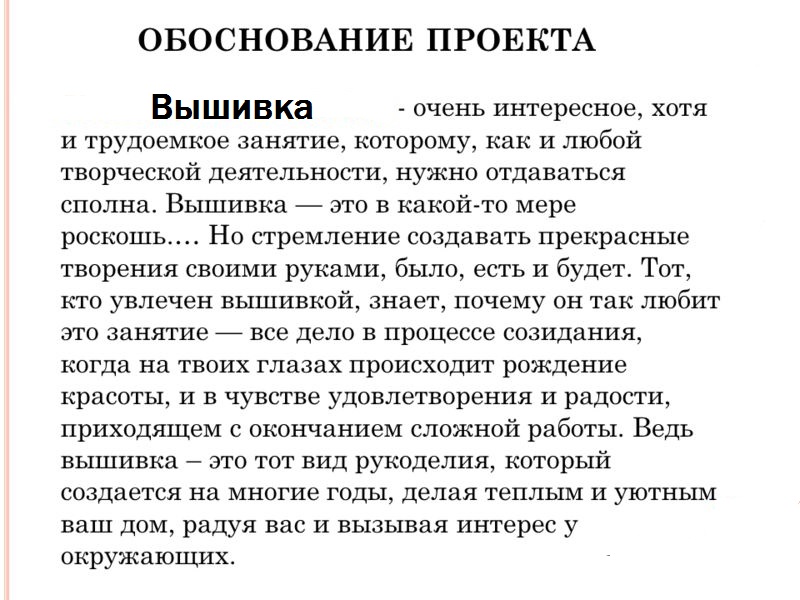 Помошники :родители;компьютор.1 этап - купить нитки. иголки .попросить родителеё принести пяльца.2 этап - найти трафареты цветов.3 этап - научить вышивать простыми стежками.4 этап - вышивать индивидуально с ребёнком.5 этап - оформление работы.6 этап - концерт для мам.Актуальность проекта 1-желание детей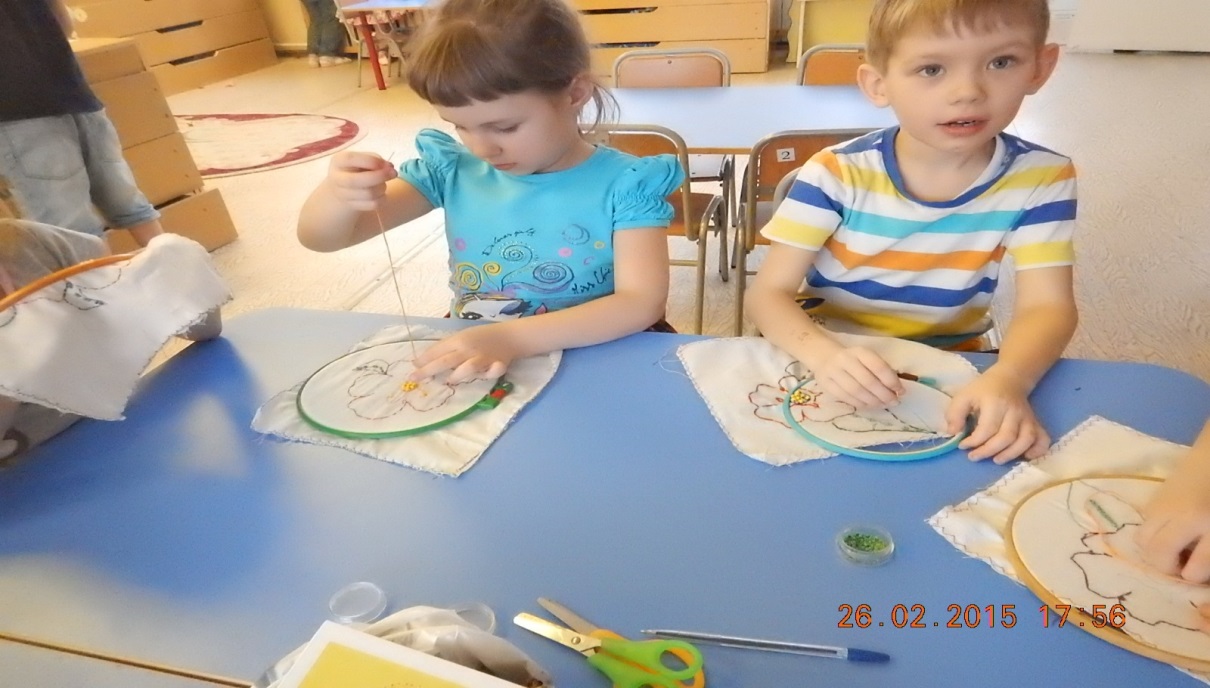 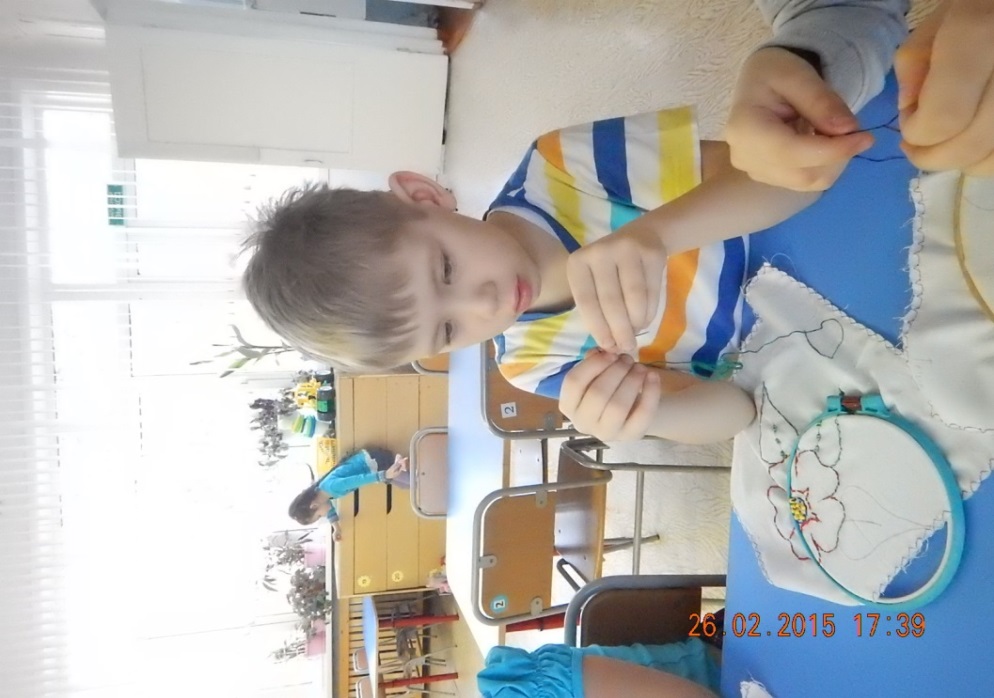 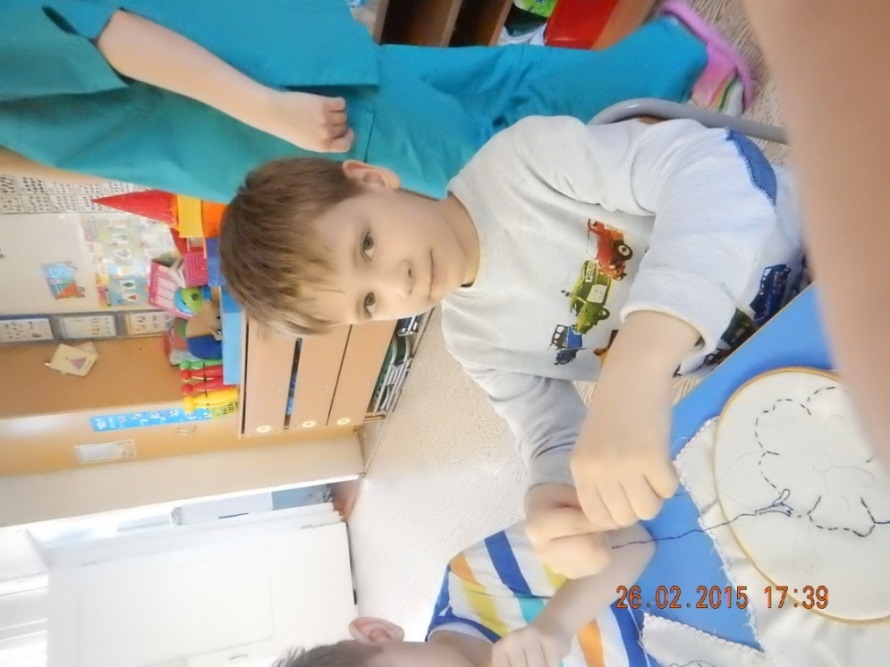   2-аккуратность.   3-терпение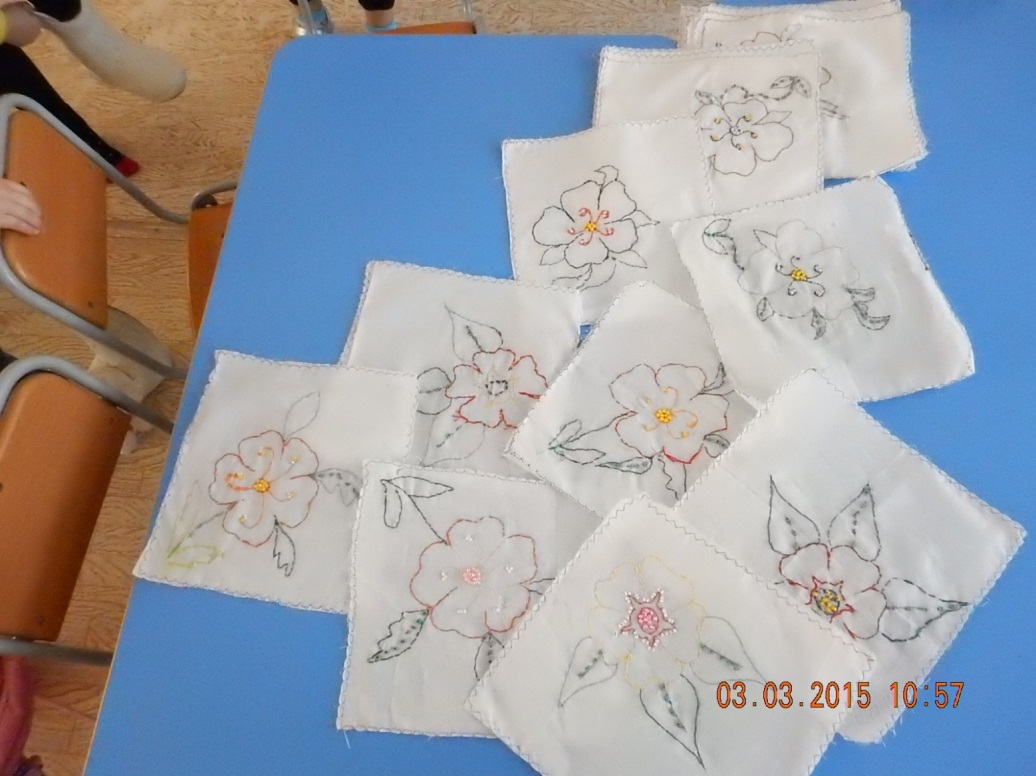 Проблема: нерегулярное посещение детьми детского сада.Итогом нашего проекта стал концерт посвящённый 8 марта.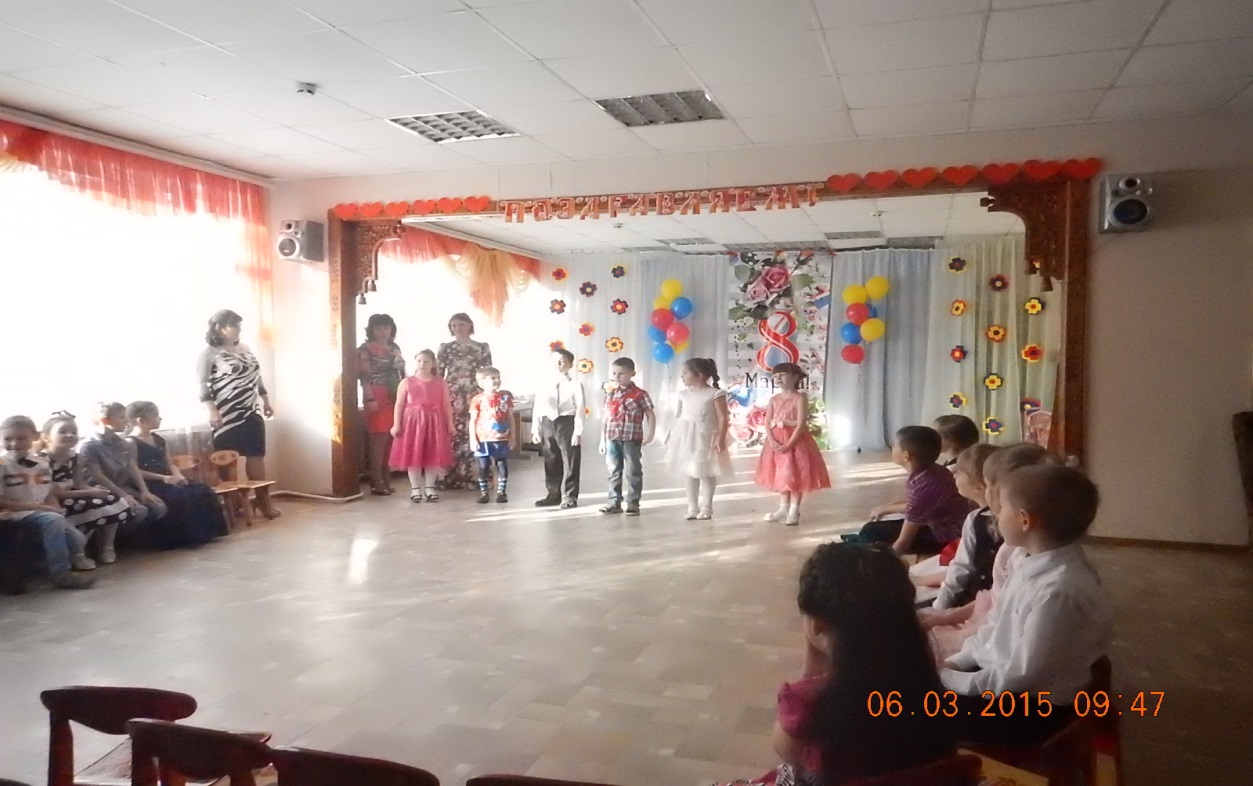 